lMADONAS NOVADA PAŠVALDĪBA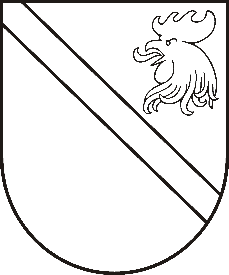 Reģ. Nr. 90000054572Saieta laukums 1, Madona, Madonas novads, LV-4801 t. 64860090, e-pasts: dome@madona.lv ___________________________________________________________________________MADONAS NOVADA PAŠVALDĪBAS DOMESLĒMUMSMadonā2019.gada 19.decembrī									       Nr.603									     (protokols Nr.24, 18.p.)Par grozījumiem Madonas novada pašvaldības 22.06.2017. lēmumā Nr.290 “Par Madonas pilsētas vidusskolas nolikuma apstiprināšanu”Madonas novada pašvaldībā ir saņemts Madonas pilsētas vidusskolas direktores Ineses Strodes 16.12.2019. iesniegums (reģistrēts Madonas novada pašvaldībā 17.12.2019. Nr.MNP/2.1.3.1/19/4241), ar lūgumu izdarīt grozījumus izglītības iestādes nolikumā, kas apstiprināts ar Madonas novada pašvaldības domes 22.06.2017. lēmumu Nr.290 (protokols Nr.15, 7.p.) “Par Madonas pilsētas vidusskolas nolikuma apstiprināšanu”, jo ir notikušas izmaiņas atsevišķos normatīvo aktu nosaukumos, piemēram, attiecībā uz fizisko personu datu apstrādi. Noklausījusies sniegto informāciju, ņemot vērā 12.12.2019. Izglītības un jaunatnes lietu komitejas un 19.12.2019. Finanšu un attīstības komitejas atzinumus, atklāti balsojot: PAR – 13 (Agris Lungevičs, Ivars Miķelsons, Artūrs Čačka, Andris Dombrovskis, Artūrs Grandāns, Gunārs Ikaunieks, Valda Kļaviņa, Andris Sakne, Rihards Saulītis, Inese Strode, Aleksandrs Šrubs, Gatis Teilis, Kaspars Udrass), PRET – NAV, ATTURAS – NAV, Madonas novada pašvaldības dome  NOLEMJ:1.Veikt grozījumus Madonas pilsētas vidusskolas nolikumā:izteikt nolikuma 35.punktu šādā redakcijā:“35. Vidusskolas direktora tiesības, pienākumi un atbildība noteikta Izglītības likumā, Vispārējās izglītības likumā, Bērnu tiesību aizsardzības likumā un citos normatīvos aktos. Direktora tiesības, pienākumus un atbildību precizē darba līgums un amata apraksts.izteikt nolikuma 39.punktu šādā redakcijā:“39. Vidusskolas pedagogu un citu darbinieku tiesības, pienākumi un atbildība noteikta Izglītības likumā, Bērnu tiesību aizsardzības likumā, Darba likumā un citos normatīvos aktos. Pienākumus un atbildību precizē darba līgums un amata apraksts.”Domes priekšsēdētājs								          A.LungevičsSeržāne 64860562